GUIA Nº11 AUTOAPRENDIZAJE BIOLOGÍAI MEDIOCADENAS Y REDES TRÓFICAS Nombre_______________________________________ Curso: _______ Fecha: _______ RELACIONES ALIMENTARIAS.En los ecosistemas las relaciones que se establecen son muy importantes ya que al ser sistemas complejos cualquier variación en un componente del sistema repercutirá en todos los demás componentes. Según la forma en que los seres vivos obtienen la materia y energía que requieren para satisfacer sus necesidades vitales, es decir, la función que cumplen los individuos en las cadenas alimentarias se clasifica en: Productores, consumidores y descomponedores.PARTE I.  Investiga y anota las características de cada uno de los niveles trófico-solicitados.ProductorConsumidorDescomponedor PARTE II.  Del siguiente listado de seres vivos marca con un X aquellos que sean productores.PARTE III. Del siguiente listado de seres vivos marca con un X aquellos que sean consumidores primarios.CADENAS TRÓFICAS.La vida necesita un aporte continuo de energía que llega a la Tierra desde el Sol y pasa de unos organismos a otros a través de una relación alimentaria llamada cadena alimentaria o cadena trófica. Esta se inicia en los organismos vegetales seguidos de varios grupos de organismos animales, cada uno de los cuales devora al que le precede y es devorado por el que le sigue.PARTE IV. Completa y responde en los espacios que están a continuación.TRAMAS TRÓFICASLas diferentes cadenas alimentarias no son tan estáticas ni están aisladas en el ecosistema, sino que forman pueden ocupar diferentes posiciones en las distintas cadenas alimentarias, por ejemplo, un animal omnívoro, como el humano, puede ser consumidor primario en una cadena, pero ser un consumidor secundario o terciario en otra, comiendo carne de animales herbívoros, carnívoros u otros omnívoros.PARTE V. Analiza la trama trófica representada a continuación. Posteriormente, responda las preguntas planteadas.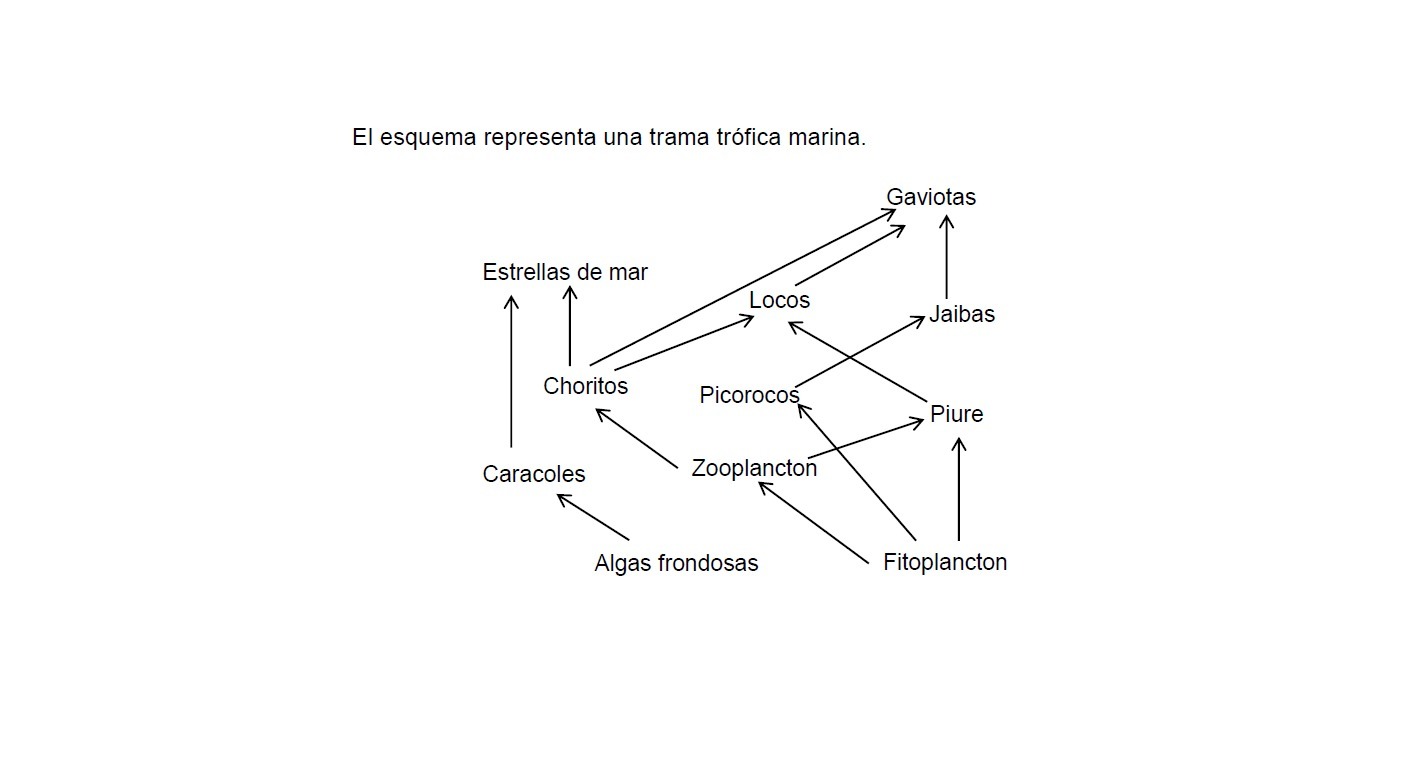 a.- ¿Qué niveles tróficos están presentes en esta trama? b.- Con respecto a esta trama, es correcto afirmar que: Los únicos organismos productores son las algas frondosas.Las gaviotas y los locos son depredadores topes.El zooplancton es consumidor primario.Las estrellas de mar son consumidores primarios y secundarios.Seres vivosProductoresVizcachaEspinoHongoCóndorChocloAraucaria Copihue Seres vivosConsumidor primarioVizcachaHierbasVacaTiburónLiebre Zooplancton León 